Dear Sir/ Madam/ First and last name of Teacher,Thank you, Sir/Madam, for writing the recommendation letter for me. Without your constant guidance and support, I feel it would not have been possible for me to get into a prestigious institute like (your institute name).Your recommendation is of the highest value for me, and I feel honored to be a part of your class. I have always looked up to you as a teacher- I see you as my inspiration and an idol. I thank you wholeheartedly for extending your support for me.Thank you once again for your confidence in me and my endeavors. I hope for your continued support, guidance, and mentorship for my future endeavors too.Thanking you.Yours faithfully,(Your first and last name)(Your contact number)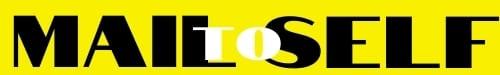 